                Адреса: Љубомира Стојановића 38а, локал бр. 1, 11108 Београд, Србија,                Поштански адресни код (ПАК): 136912, Телефон: +381 (0)11 2681-732              Рачун бр: 145-18109-65 Еxpobank, ПИБ: 101287724, Мат.бр: 07057717            Web site: http://www.atletskisavezbeograda.com              E-mail: atletskisavezbeograda@gmail.comATLETSKIM KLUBOVIMA BEOGRADA АТLETSKIM KLUBOVIMA SRBIJERASPISOTVORENO (klubovi iz Srbije) PRVENSTVO BEOGRADA ZA ML. PIONIRE/КЕ OKVIRNA SATNICA TAKMIČENJA- U tehničkim disciplinama (skok u dalј, skok uvis i bacanje kugle) svi takmičari/ke imaju    pravo na tri pokušaja. Prvih osam (iz beogradskih klubova) sa najbolјim rezultatima i svi ostali koji   su postigli rezultat među prvih osam imaju pravo na još tri pokušaja. - Konačnu satnicu će organizator objaviti kada budu zaključene prijave.- Organizator zadržava pravo izmene satnice na licu mesta.     ATLETSKI SAVEZ BEOGRADA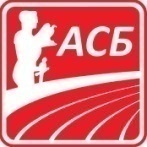 Organizator:Atletski savez BeogradaMesto:Atletska dvorana, Bulevar oslobođenja 54, Beograd Vreme:Nedelja, 22. januar 2023. godinePočetak:12:00 Pravo učešća:Ml.pioniri/ke (2010-2011) i atletske škole A (2012-2013).Prijavljivanje:Odjava:Prijavu slati na e-mail: prijave.asb@gmail.com najkasnije do srede, 18. januara 2023. godine do 17:00h. Posle ovog datuma biće prihvaćene kao prijave na licu mesta, uz nadoknadu.Odjave dostaviti do petka, 20. januara 2023. godine do 17:00h. Posle ovog datuma biće prihvaćene samo uz lekarsko uverenje ili na licu mesta odlukom lekara na takmičenju.Propozicije:Takmičari/ke(ml. pioniri/ke) mogu nastupiti u dve discipline, a takmičari/ke (AŠ A) mogu nastupiti u jednoj disciplini  po tačci 16.2.6, stav 3, Propozicija za takmičenja ASB 2023-2024, i ne mogu ostvariti pravo učešća na Prvenstvu Srbije.Takmičari/ke klubova koji nisu iz Beograda (klubovi iz Srbije) takmiče u konkurenciji, uz plaćanje startnine, а takmičari/ke koji nisu iz Srbije takmiče van konkurencije (VK) bez mogućnosti nastupa u finalu trke na 60m, takođe uz plaćanje startnine.12.0060m prepone /Ž/Finale po grupamaVis                 /M/Dalj  iz zone  /Ž/Kugla            /М/12.1560m prepone /М/Finale po grupama12.3060m /Ž/Kvalifikacije13.0060m /М/Kvalifikacije13.30800m /Ž/Finale po grupamaDalj  iz zone /М/13.45800m /М/Finale po grupama14.0060m /Ž/Finale A i BKugla             /Ž/14.1060m /М/Finale A i BVis                 /Ž/14.20200m /Ž/Finale po grupama14.40200m /М/Finale po grupama